     			NOHEJBALOVÝ TURNAJ DVOJÍCO POHÁR STAROSTU OBCE ŠEMŠA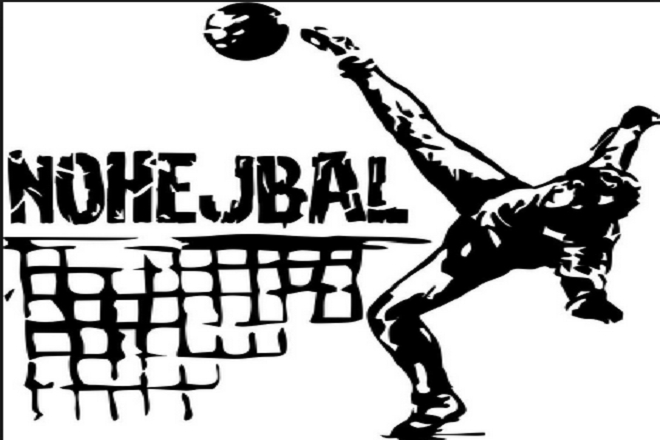                KEDY? 29.08.2019 o 9,00 hod.              KDE?  Multifunkčné ihrisko pri ZŠ v Šemši             Registrácia do 27.08.2019                                                      Kontaktná osoba: p. Krajňák 0915 249 549                         ŠTARTOVNÉ: 2 €                                                       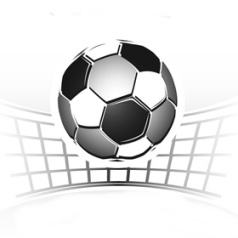 